Grecia Alanna Curiel GarcíaACTIVIDAD 1¿Qué resultados obtuve dentro del inventario de intereses?Mis puntajes más altos fueron en intereses literarios, persuasivo, musical y artístico plásticos; mientras que los más bajos fueron mecánica, biología y científicos.¿Qué resultados obtuve dentro del inventario de aptitudes?Mis puntajes más altos en habilidades fueron en numérica, social y directiva; y el más bajo que obtuve fue en mecánica.¿Estoy de acuerdo? ¿por qué?En cuanto al test de intereses estoy en desacuerdo ya que no me interesa mucho la literatura y fue mi puntaje más alto; hablando de aptitudes estoy de acuerdo con los resultados pues sí soy muy hábil con números, dirigiendo, sociabilizando y persuadiendo.¿Qué espero para el futuro?Realmente tengo muchas expectativas, en un futuro cercano, mi plan es graduarme de la preparatoria con un promedio excelente y conseguir así una buena beca en la UP para mi carrera de Comunicación, Publicidad y Relaciones Públicas; en un futuro más lejano quiero conseguir ser reconocida por mi trabajo, casarme con alguien que ame y formar una familia, quiero viajar y conocer muchas partes del mundo, tener una buena posición económica. Lo que espero con más ansias es ese día en que pueda decir Lo logré, llegué igual o más alto de lo que pensaba, me gané el respeto y reconocimiento de muchos, soy esa persona que yo siempre esperé ser.CarrerasHe visto sólo las opciones de Relaciones Internacionales y Relaciones Públicas, pero realmente la carrera que más llama mi atención y además requiere de aptitudes que yo tengo es la de Comunicación, Publicidad y Relaciones Públicas.Plan de estudio PERFIL DE INGRESO: Para estudiar una carrera de comunicación, tus características deben ser, entre otras:Interés por saber lo que acontece en México y en el mundo e influir en su realidad.Gusto y facilidad para expresar ideas en forma oral, escrita y audiovisual.Afición por la lectura.Capacidad de análisis, de síntesis y de argumentación.Iniciativa, liderazgo y gusto por emprender.Creatividad.Compromiso con la verdad.Capacidad de observaciónPERFIL DE EGRESO: Los egresados de la Licenciatura en Comunicación Publicidad y RP podrán:Mejorar la comunicación en todos los ámbitos y construir una imagen para diferentes organizaciones, compañías, candidatos, instituciones y marcas.Elaborar contenidos de alta calidad y alta especialización de formato y plasmarlos en los distintos medios de comunicación.Hacer uso de su capacidad crítica de investigación cualitativa y cuantitativa, de análisis, interpretación y síntesis, así como habilidades de gestión y selección.Dirigir medios de comunicación con un pensamiento estratégico e internacional, siendo capaz de reducir la brecha comunicacional que el progreso de la ciencia y los avances tecnológicos representan.CAMPO LABORAL: La Escuela de Comunicación ha establecido convenios con diferentes empresas para que nuestros alumnos puedan realizar una variedad de proyectos que les permitan practicar en un entorno profesional que complemente sus estudios en el aula. El campo de trabajo del egresado de la Licenciatura en Comunicación Publicidad y RP es muy variado y se podrá desempeñar como:Director de Relaciones Públicas de empresas privadas y públicas, gobierno e instituciones.Gestor de situaciones de crisis y cabildeo.Director y ejecutivo de cuentas, campañas y agencias publicitarias.Gestor de intangibles (marcas, reputación, etc.)Planificador de medios.Director de ceremonial y protocoloEmprendedor de relaciones públicas y publicidad.(PLAN DE ESTUDIOS SIGUIENTE HOJA)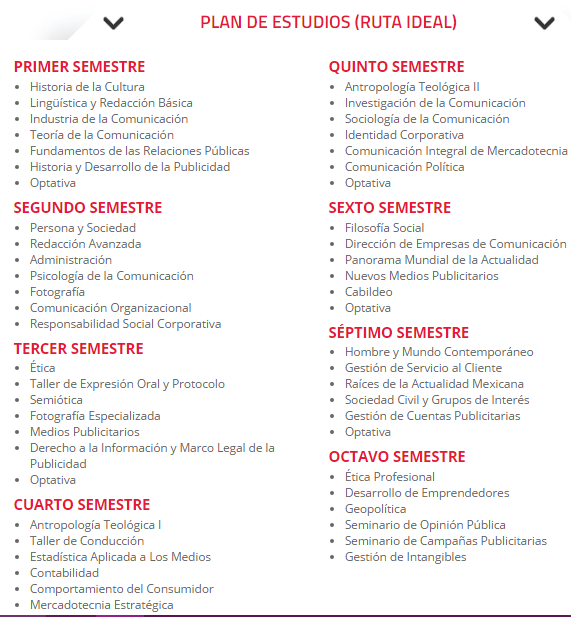 